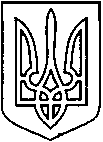 СЄВЄРОДОНЕЦЬКА МІСЬКАВІЙСЬКОВО-ЦИВІЛЬНА АДМІНІСТРАЦІЯСЄВЄРОДОНЕЦЬКОГО РАЙОНУ  ЛУГАНСЬКОЇ  ОБЛАСТІРОЗПОРЯДЖЕННЯкерівника Сєвєродонецької міської  військово-цивільної адміністрації«03» серпня 2021  року                                                                           № 1412Про проведення міських заходів, присвячених Дню селищКеруючись п.п. 8 п. 3 ст.6 Закону України «Про військово-цивільні адміністрації», Закону «Про місцеве самоврядування в Україні», п.133.4 ст.133 Податкового кодексу України, розпорядженням керівника військово-цивільної адміністрації міста Сєвєродонецьк від 02.12.2020 року № 1123 «Про затвердження календарного плану міських заходів щодо святкування урочистих дат, державних і традиційних народних свят та вшанування пам’ятних дат у   2021 році», постановою Кабінету Міністрів України від 11 березня 2020 року  № 211 “Про запобігання поширенню на території України гострої респіраторної хвороби COVID-19, спричиненої коронавірусом SARS-CoV-2” зі змінами, Постановою Кабінету Міністрів від 09 грудня 2020 № 1236 та з метою проведення міських заходів, присвячених Дню селищ зобов’язую: Затвердити план проведення міських заходів присвячених Дню селищ  (Додаток 1).Затвердити  кошторис  витрат  відділу  культури  щодо  проведення міських заходів присвячених Дню селищ (Додаток 2)Фінансовому управлінню (М. Багрінцевій) профінансувати витрати на проведення  міських заходів присвячених Дню селищ  згідно кошторису відділу культури.Дане розпорядження підлягає оприлюдненню.Контроль за виконанням даного розпорядження покласти на заступника керівника Сєвєродонецької міської військово-цивільної адміністрації Ірину СТЕПАНЕНКО.    Керівник Сєвєродонецької міськоївійськово-цивільної адміністрації                                     Олександр СТРЮК                       Додаток 1                                                                       до  розпорядження керівника                                                           Сєвєродонецької міської ВЦА                                                                                                                                                          від «03» серпня 2021 року  № 1412ПЛАН  ЗАХОДІВщодо  проведення міських заходів, присвячених Дню селищНачальник відділу культури                                                 Тетяна ГРАЧОВА                        Додаток 2                                                                       до  розпорядження керівника                                                           Сєвєродонецької міської ВЦА                                                                                                                                                          від «03» серпня 2021 року  № 1412К О Ш Т О Р И Свитрат щодо  проведення міських заходів, присвячених Дню селищНачальник відділу культури                                                 Тетяна ГРАЧОВА№ з/пНазва заходуТермін виконанняВідповідальні1Провести засідання організаційних комітетів за додатковим узгодженням до 30.09.2021Степаненко І. Верховська Т.та ін. члени організаційного комітету2Організувати і провести заходи присвячені Дню селищ:- Воронове – 11.09.2021р.- Сиротине – 18.09.2021р.- Метьолкіне – 25.09.2021р.- Борівське - 25.09.2021р.- Боровеньки – 25.09.2021р. (310 років)- Єпіфанівка – 12.09.2021р.- Нова Астрахань 24.08.2021р. або 25.09.2021р.до 30.09.2021 Степаненко І. Верховська Т.Афанасьєва Л.Камишан Д.Старости старостинських округівГрачова Т.3Забезпечити послугами з організації проведення заходу: - подарунками, призами та ін. для нагородження; - предметами і матеріалами святковою тематичною символікою, банерами та ін. для організації заходів;- обладнанням, та ін. засобами для проведення заходів;-  транспортом для обслуговування заходу, перевезенням учасників концертної програми, вантажними перевезеннями.до 30.09.2021Грачова Т.Ульянова С.6Забезпечити прибирання міста для проведення заходів до 30.09.2021Ковалевський А.Старости старостинських округів7Подати напругу до сценічних майданчиків для забезпечення озвучення та освітлення святкових заходів: - в містах проведення заходів згідно з локаціями визначеними організаційним комітетомдо 30.09.2021Старости старостинських округівГринько О.9Забезпечити підготовку, рекламних роликів та рекламної інформації та/або виготовлення і придбання.до 30.09.2021Анцупова Г. 10Організувати розміщення рекламних буклетів на дошках об’яв  та в громадському транспорті, а також рекламних роликів, рекламної інформації на радіодо 30.09.2021Старости старостинських округів11Підготувати сценарний план проведення святкових заходів  до 30.09.2021Гринько О.12Забезпечити громадський порядок під час проведення  урочистих заходів (згідно з локаціями визначеними організаційним комітетом)до 30.09.2021Служби за компетенцією         13Організувати швидке реагування машини  «пожежної безпеки» та «швидкої допомоги» згідно з локаціями визначеними організаційним комітетомдо 30.09.2021Служби за компетенцією         14Надіслати листи та телефонограми до:- ГУНП, УПП, ДПП- Лисичанської комунальної лікувально-профілактичної установи «СШМД»- міського управління ГУ ДСНС України у Луганській областідо 30.09.2021Анцупова Г.15Організувати висвітлення   заходів, присвячених  Дню селищвересень2021 рокуАнцупова Г.1.Оплата за  посуду, пледів, побутової техніки,  та ін. для урочистого нагородження35 000 грн. 2.Оплата транспортних послуг:                                                                                  - пасажирські поїздки для обслуговування заходів- перевезення учасників заходів      7 000 грн.3.Оплата за придбання банерів, предметів, матеріалів та ін. для оформлення заходу14 000  грн.4.Оплата за придбання квіткової продукції або композицій зі штучними квітами 4 000 грн.   ВСЬОГО:                                                                     60 000 грн.